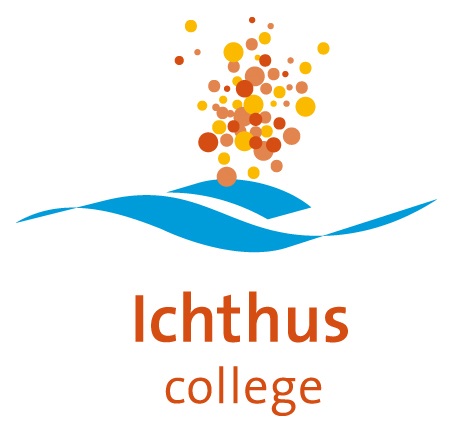 Naam schooldocument: Social Media protocolPortefeuille SLT-lid: G. ten BrinkeNaam taakhouder/eigenaar: J.M. OosterhuisVersie: 1Datum bijstelling: 26-02-2020Status: (prioriteit, gemiddeld, laag)Social Media protocolHet Ichthus College is zich ervan bewust dat digitale communicatie via sociale media een onlosmakelijk onderdeel vormt van de huidige samenleving en de leefomgeving van zijn leerlingen, hun ouders/verzorgers en andere belanghebbenden zoals o.a. collega’s, omwonenden en de gemeente. Het Ichthus College ziet het als haar verantwoordelijkheid om jongeren te leren de voordelen van sociale media te benutten alsmede de nadelen bespreekbaar te maken. Bovendien wil zij de kansen die sociale media bieden om de school en haar activiteiten onder de aandacht te brengen van betrokkenen en eventueel toekomstige leerlingen en ouders benutten. Profilering
1. Het Ichthus College zet berichtgeving op sociale media in met het doel positieve informatie te verspreiden over de (activiteiten van) school en organisatie.2. Het Ichthus College monitort indien gewenst en/of nodig sociale media om te ervaren wat er speelt bij leerlingen en andere belanghebbenden met betrekking tot de school en haar leerlingen.3. Het Ichthus College gaat naar aanleiding van deze ervaringen indien gewenst en/of nodig persoonlijk in gesprek met betrokkenen. Behalve in geval van onjuistheden wordt op negatieve discussies niet gereageerd via sociale media.4. Het Ichthus College vraagt elk jaar aantoonbaar toestemming van ouders/verzorgers voor het publiceren van foto-, film- en geluidsopnamen van schoolgerelateerde situaties (projectweek, excursies etc.) op de website en op sociale media. Leerlingen van 16 jaar en ouder geven hiervoor zelf toestemming. Deze toestemming kan op elk gewenst tijdstip ook weer worden ingetrokken.Communicatie1. Het Ichthus College staat positief tegenover het publiceren van schoolgerelateerde onderwerpen door leerlingen en medewerkers, voor zover daarbij de in het Social Media protocol genoemde richtlijnen nageleefd worden. In verband met de privacywetgeving mogen daarbij geen persoonsgegevens verspreid worden, tenzij betrokkenen daar toestemming voor hebben verleend.2. Medewerkers kunnen sociale media inzetten om leerlingen te informeren over schoolgerelateerde onderwerpen als opdrachten, roosterwijzigingen en activiteiten. Deze vorm van communicatie is altijd een ‘extra service’ en dient niet ter vervanging van de reguliere wijze van communiceren.3. In het geval dat de medewerker communiceert via sociale media vanuit zijn/haar professie wordt duidelijk kenbaar gemaakt dat dit gebeurt als medewerker en namens de school. Medewerkers nemen daarbij gepaste afstand tot leerlingen in acht.4. Alle betrokkenen zijn persoonlijk verantwoordelijk voor hun publicaties op sociale media. Medewerkers, leerlingen en ouders/verzorgers nemen de reguliere fatsoensnormen tegenover betrokkenen in de onderwijsinstelling in acht. Als fatsoensnormen worden overschreden (bijvoorbeeld: hacken van een account, pesten, kwetsen, stalken, bedreigen, radicaliseren, zwartmaken of anderszins beschadigen) kan de onderwijsinstelling passende maatregelen nemen. Curriculum1. Tijdens mentoraat, ict- en studielessen is veel aandacht voor het “goed” gebruik van sociale media, ict en telefoon om zoveel mogelijk incidenten te vermijden. Het Social Media protocol dient hierbij als leidraad. De inhoud en kwaliteit van deze lessen valt onder verantwoordelijkheid van de teamleiders. De Mediawijsheidgroep monitort en adviseert bij conflicten.2. Sociale media kunnen worden ingezet bij de lessen bijvoorbeeld als lesmateriaal, om contact te leggen met experts en externen of in te spelen op actualiteit; de docent bepaalt zelf te allen tijde of sociale media (al dan niet met behulp van de telefoon) tijdens de les mogen worden ingezet.